ManufacturerModel seriesVehicleModel yearsModel yearsModel yearsEngineType of fuelkWPS1CITROENC3 II (SC_)1.4 LPG06.2013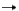 8FN (EP3)B70952CITROENC3 II (SC_)1.4 VTi11.20098FR (EP3)B72983CITROENC3 PICASSO (SH_)1.4 VTi 9502.20098FS (EP3)B70954CITROENC3 PICASSO (SH_)1.4 VTi 9502.20098FN (EP3)B70955CITROENC3 PICASSO (SH_)1.4 VTi 9502.20098FP (EP3C)B70956CITROENC4 II (NC_)1.4 VTi 9511.20098FP (EP3C)B70957CITROENC3 II (SC_)1.4 VTi 9511.20098FP (EP3C)B70958CITROENDS3 (SA_)1.4 VTi 9504.201007.20158FP (EP3C)B70959CITROENDS3 (SA_)1.4 VTi 95 LPG08.201207.20158FR (EP3C) Euro 5BG70-7295-9810CITROENC3 PICASSO (SH_)1.4 VTi 95 LPG01.20128FN (EP3)B709511CITROENDS3 (SA_)1.4 VTi 9811.200907.20158FR (EP3C) Euro 5BG70-7295-9812CITROENC4 II Saloon (NC_)1.601.20135FS (EP6C)BG8812013CITROENC5 III (RD_)1.603.20115FM (EP6DT) Euro 4B120-128163-17314CITROENC4 GRAND PICASSO I (UA_)1.6 16V07.200812.20105FT (EP6DT)B10314015CITROENC4 II Saloon (NC_)1.6 Flex12.201403.20215GY (EP6FDTM) Euro 4B121-127165-17316CITROENC5 AIRCROSS1.6 Hybrid04.20205GF (EP6FADTXD) Euro 6B13318117CITROENC5 AIRCROSS1.6 PureTech 18011.20185GF (EP6FADTXD) Euro 6B13318118CITROENGRAND C4 SPACETOURER (3A_, 3E_)1.6 PureTech 18004.20185GF (EP6FADTXD) Euro 6B13318119CITROENC4 II Saloon (NC_)1.6 THP01.20135FE (EP6CDTMD) Euro 5B11015020CITROENC4 Coupe (LA_)1.6 THP06.200807.20115FT (EP6DT)B10314021CITROENC4 PICASSO I MPV (UD_)1.6 THP 14007.200808.20135FT (EP6DT)B10314022CITROENC4 I (LC_)1.6 THP 14007.200807.20115FT (EP6DT)B10314023CITROENDS3 (SA_)1.6 THP 15001.201007.20155FN (EP6CDT)B11015024CITROENC5 III Break (RW_)1.6 THP 15004.20095FN (EP6CDT)B11015025CITROENC5 III (RD_)1.6 THP 15007.20105FN (EP6CDT)B11015026CITROENDS3 Convertible1.6 THP 15001.201307.20155FN (EP6CDT)B11015027CITROENC5 AIRCROSS1.6 THP 15009.20195GX (EP6FDTMD) Euro 4B11015028CITROENDS4 (NX_)1.6 THP 15004.201107.20155FE (EP6CDTMD) Euro 5B11015029CITROENDS51.6 THP 15011.201107.20155FE (EP6CDTMD) Euro 5B11015030CITROENC4 PICASSO I MPV (UD_)1.6 THP 15509.201008.20135FV (EP6CDT) Euro 5B11515631CITROENC4 II (NC_)1.6 THP 15511.200912.20165FV (EP6CDT) Euro 5B11515632CITROENDS4 (NX_)1.6 THP 15504.201107.20155FV (EP6CDT) Euro 5B11515633CITROENC4 GRAND PICASSO I (UA_)1.6 THP 15509.201008.20135FV (EP6CDT) Euro 5B11515634CITROENDS51.6 THP 15511.201107.20155FV (EP6CDT) Euro 5B11515635CITROENDS3 (SA_)1.6 THP 15504.201007.20155FV (EP6CDT) Euro 5B11515636CITROENC5 III (RD_)1.6 THP 15504.20095FV (EP6CDT) Euro 5B11515637CITROENC5 III Break (RW_)1.6 THP 15504.20095FV (EP6CDT) Euro 5B11515638CITROENC4 GRAND PICASSO II (DA_, DE_)1.6 THP 15509.20135FV (EP6CDT) Euro 5B11515639CITROENDS3 Convertible1.6 THP 15501.201307.20155FV (EP6CDT) Euro 5B11515640CITROENC4 PICASSO II1.6 THP 15502.20135FV (EP6CDT) Euro 5B11515641CITROENDS3 (SA_)1.6 THP 15504.201007.20155FR (EP6DT)B11515642CITROENDS4 (NX_)1.6 THP 16004.201207.20155FM (EP6CDTM) Euro 5B120-127163-17343CITROENGRAND C4 SPACETOURER (3A_, 3E_)1.6 THP 16504.20185GX (EP6FDTMD) Euro 4B11015044CITROENC4 PICASSO II1.6 THP 16507.20145GZ (EP6FDT) Euro 4B12116545CITROENC4 GRAND PICASSO II (DA_, DE_)1.6 THP 16507.20145GZ (EP6FDT) Euro 4B12116546CITROENDS3 Convertible1.6 THP 16510.201407.20155GZ (EP6FDT) Euro 4B12116547CITROENDS4 (NX_)1.6 THP 16501.201207.20155GZ (EP6FDT) Euro 4B12116548CITROENDS51.6 THP 16501.201207.20155GZ (EP6FDT) Euro 4B12116549CITROENDS3 (SA_)1.6 THP 16510.201406.20155GZ (EP6FDT) Euro 4B12116550CITROENC4 SPACETOURER (3D_)1.6 THP 16504.20185GZ (EP6FDT) Euro 4B12116551CITROENGRAND C4 SPACETOURER (3A_, 3E_)1.6 THP 16504.20185GZ (EP6FDT) Euro 4B12116552CITROENC5 AIRCROSS1.6 THP 16505.20195GY (EP6FDTM) Euro 4B121-127165-17353CITROENC4 II Saloon (NC_)1.6 THP 16508.20135GY (EP6FDTM) Euro 4B121-127165-17354CITROENDS4 (NX_)1.6 THP 16501.201207.20155FM (EP6CDTM) Euro 5B120-127163-17355CITROENDS51.6 THP 16501.201207.20155FM (EP6CDTM) Euro 5B120-127163-17356CITROENC4 II Saloon (NC_)1.6 THP 16508.20135FM (EP6CDTM) Euro 5B120-127163-17357CITROENDS51.6 THP 16501.201207.20155FM (EP6DT) Euro 4B120-128163-17358CITROENDS3 Convertible1.6 THP 16502.201507.20155FM (EP6DT) Euro 4B120-128163-17359CITROENDS51.6 THP 165 Hybrid06.201207.20155GZ (EP6FDT) Euro 4B12116560CITROENC4 CACTUS1.6 THP 173 Flex01.20195GY (EP6FDTM) Euro 4B121-127165-17361CITROENDS3 (SA_)1.6 THP16001.201207.20155FM (EP6DT) Euro 4B120-128163-17362CITROENC5 III Break (RW_)1.6 VTI 12007.20105FS (EP6C)BG8812063CITROENC3 PICASSO (SH_)1.6 VTi 12002.20095FS (EP6C)BG8812064CITROENBERLINGO Box Body/MPV (B9)1.6 VTi 12011.20095FS (EP6C)BG8812065CITROENC4 GRAND PICASSO II (DA_, DE_)1.6 VTi 12009.20135FS (EP6C)BG8812066CITROENC4 II (NC_)1.6 VTi 12011.200912.20165FS (EP6C)BG8812067CITROENC5 III (RD_)1.6 VTi 12007.20105FS (EP6C)BG8812068CITROENDS4 (NX_)1.6 VTi 12004.201107.20155FS (EP6C)BG8812069CITROENC3 II (SC_)1.6 VTi 12011.20095FS (EP6C)BG8812070CITROENDS3 (SA_)1.6 VTi 12004.201007.20155FS (EP6C)BG8812071CITROENBERLINGO MULTISPACE (B9)1.6 VTi 12011.20095FS (EP6C)BG8812072CITROENDS3 Convertible1.6 VTi 12001.201307.20155FS (EP6C)BG8812073CITROENC4 PICASSO II1.6 VTi 12002.20135FS (EP6C)BG8812074CITROENC4 II (NC_)1.6 VTi 120 LPG09.20115FS (EP6C)BG8812075CITROENBERLINGO MULTISPACE (B9)1.6 VTi 9507.20105FK (EP6CB)B729876CITROENBERLINGO Box Body/MPV (B9)1.6 VTi 9507.20105FK (EP6CB)B729877CITROENC4 PICASSO1.6i THP 16V10.20105FV (EP6CDT) Euro 5B11515678CITROENC4 PICASSO1.6i THP 16V01.20085FR (EP6DT)B11515679CITROENC4 PICASSO1.6i THP 16V07.20085FT (EP6DT)B10314080CITROENC4 PICASSO II Van (DD_)THP 155 (DD5FV8)02.20135FV (EP6CDT) Euro 5B11515681CITROENC4 CACTUSTHP 16501.20195GY (EP6FDTM) Euro 4B121-127165-17382CITROENC4 PICASSO II Van (DD_)VTi 120 (DD5FS0)02.20135FS (EP6C)BG8812083CITROEN (DF-PSA)C5 AIRCROSS360 THP04.20195G04(EP6FDTXD)B12517084CITROEN (DF-PSA)C6360 THP05.20195G04(EP6FDTXD)B12517085DSDS 7 Crossback (J_)1.6 PureTech 165 (J45GYV)07.20185GY (EP6FDTM)B12116586DSDS 7 Crossback (J_)1.6 PureTech 180 (J45GFR)04.20185GF (EP6FADTXD)B13318087DSDS 7 Crossback (J_)1.6 PureTech 225 (J45GCR, J45GGR)09.20175GC (EP6FADTX)B16522588DSDS 3 Convertible (SB_)1.6 THP07.201507.20195GX (EP6FDTMD) Euro 4B11015089DSDS 3 (SA_)1.6 THP07.201507.20195GZ (EP6FDT) Euro 4B120-121163-16590DSDS 3 Convertible (SB_)1.6 THP07.201507.20195GZ (EP6FDT) Euro 4B120-121163-16591DSDS 4 / DS 4 CROSSBACK (NX_)1.6 THP 15010.201612.20185FE (EP6CDTMD) Euro 5B11015092DSDS 5 (KF_)1.6 THP 16007.201512.20185FM (EP6CDTM) Euro 5B120-127163-17393DSDS 4 / DS 4 CROSSBACK (NX_)1.6 THP 16007.201512.20185FM (EP6CDTM) Euro 5B120-127163-17394DSDS 3 (SA_)1.6 THP 16507.201507.20195GZ (EP6FDT) Euro 4B120-121163-16595DSDS 3 Convertible (SB_)1.6 THP 16507.201507.20195GZ (EP6FDT) Euro 4B120-121163-16596DSDS 4 / DS 4 CROSSBACK (NX_)1.6 THP 16507.201512.20185GZ (EP6FDT) Euro 4B120-121163-16597DSDS 5 (KF_)1.6 THP 165 (KF5GZT)07.201512.20185GZ (EP6FDT) Euro 4B120-121163-16598DSDS 3 (SA_)1.6 THP 20809.201507.20195GR (EP6FDTX) Euro 4B15320899DSDS 3 Convertible (SB_)1.6 THP 20809.201507.20195GR (EP6FDTX) Euro 4B153208100DSDS 4 / DS 4 CROSSBACK (NX_)1.6 THP 20803.201712.20185GR (EP6FDTX) Euro 4B153208101DSDS 4 / DS 4 CROSSBACK (NX_)1.6 THP 21007.201512.20185GM (EP6FDTX)B153-155208-211102DSDS 5 (KF_)1.6 THP 21004.201512.20185GM (EP6FDTX)B153-155208-211103DSDS 4 / DS 4 CROSSBACK (NX_)1.6 VTi07.201512.20185FS (EP6C)B88120104DSDS 3 (SA_)1.6 Vti07.201507.20195FS (EP6C)B88120105DSDS 4 II (F_, FB_, F3_)PureTech 180 (F35GFT)10.20215GF (EP6FADTXD)B133180106MINI (BMW)MINI Coupe (R58)1.6 Cooper10.201405.2015N16 B16 AB55-9075-122107MINI (BMW)MINI Coupe (R58)Cooper12.201004.2015N16 B16 AB55-9075-122108MINI (BMW)MINI Roadster (R59)Cooper11.201104.2015N16 B16 AB55-9075-122109MINI (BMW)MINI COUNTRYMAN (R60)Cooper08.201010.2016N16 B16 AB55-9075-122110MINI (BMW)MINI Coupe (R58)Cooper12.201004.2015N16 B16 AB55-9075-122111MINI (BMW)MINI Roadster (R59)Cooper11.201104.2015N16 B16 AB55-9075-122112MINI (BMW)MINI (R56)Cooper10.200602.2012N16 B16 AB55-9075-122113MINI (BMW)MINI CLUBMAN (R55)Cooper10.200712.2013N16 B16 AB55-9075-122114MINI (BMW)MINI COUNTRYMAN (R60)Cooper08.201010.2016N16 B16 AB55-9075-122115MINI (BMW)MINI PACEMAN (R61)Cooper04.201209.2016N16 B16 AB55-9075-122116MINI (BMW)MINI Convertible (R57)Cooper03.2010N16 B16 AB55-9075-122117MINI (BMW)MINI CLUBMAN (R55)Cooper03.201006.2014N16 B16 AB55-9075-122118MINI (BMW)MINI (R56)Cooper09.200611.2013N16 B16 AB55-9075-122119MINI (BMW)MINI CLUBVAN (R55)Cooper12.201206.2014N16 B16 AB55-9075-122120MINI (BMW)MINI (R56)Cooper09.200911.2013N16 B16 AB55-9075-122121MINI (BMW)MINI CLUBMAN (R55)Cooper03.201006.2014N16 B16 AB55-9075-122122MINI (BMW)MINI Convertible (R57)Cooper03.201006.2015N16 B16 AB55-9075-122123MINI (BMW)MINI COUNTRYMAN (R60)Cooper08.201010.2016N16 B16 AB55-9075-122124MINI (BMW)MINI PACEMAN (R61)Cooper04.201209.2016N16 B16 AB55-9075-122125MINI (BMW)MINI PACEMAN (R61)Cooper ALL407.201309.2016N16 B16 AB55-9075-122126MINI (BMW)MINI PACEMAN (R61)Cooper ALL407.201309.2016N16 B16 AB55-9075-122127MINI (BMW)MINI COUNTRYMAN (R60)Cooper ALL411.201210.2016N16 B16 AB55-9075-122128MINI (BMW)MINI PACEMAN (R61)Cooper ALL411.201209.2016N18 B16 AB90-160122-218129MINI (BMW)MINI COUNTRYMAN (R60)Cooper ALL411.201210.2016N18 B16 AB90-160122-218130MINI (BMW)MINI Coupe (R58)Cooper S12.201004.2015N18 B16 AB90-160122-218131MINI (BMW)MINI Roadster (R59)Cooper S11.201104.2015N18 B16 AB90-160122-218132MINI (BMW)MINI Coupe (R58)Cooper S12.201004.2015N18 B16 AB90-160122-218133MINI (BMW)MINI CLUBMAN (R55)Cooper S10.200706.2014N18 B16 AB90-160122-218134MINI (BMW)MINI Convertible (R57)Cooper S02.201006.2015N18 B16 AB90-160122-218135MINI (BMW)MINI Roadster (R59)Cooper S11.201104.2015N18 B16 AB90-160122-218136MINI (BMW)MINI (R56)Cooper S03.201011.2013N18 B16 AB90-160122-218137MINI (BMW)MINI COUNTRYMAN (R60)Cooper S08.201010.2016N18 B16 AB90-160122-218138MINI (BMW)MINI CLUBMAN (R55)Cooper S03.201006.2014N18 B16 AB90-160122-218139MINI (BMW)MINI COUNTRYMAN (R60)Cooper S08.201010.2016N18 B16 AB90-160122-218140MINI (BMW)MINI PACEMAN (R61)Cooper S01.201409.2016N18 B16 AB90-160122-218141MINI (BMW)MINI (R56)Cooper S03.201011.2013N18 B16 AB90-160122-218142MINI (BMW)MINI CLUBMAN (R55)Cooper S03.201006.2014N18 B16 AB90-160122-218143MINI (BMW)MINI Convertible (R57)Cooper S02.201006.2015N18 B16 AB90-160122-218144MINI (BMW)MINI COUNTRYMAN (R60)Cooper S08.201010.2016N18 B16 AB90-160122-218145MINI (BMW)MINI PACEMAN (R61)Cooper S11.201210.2016N18 B16 AB90-160122-218146MINI (BMW)MINI COUNTRYMAN (R60)Cooper S07.201410.2016N18 B16 AB90-160122-218147MINI (BMW)MINI PACEMAN (R61)Cooper S07.201409.2016N18 B16 AB90-160122-218148MINI (BMW)MINI Convertible (R57)Cooper S10.200706.2015N18 B16 AB90-160122-218149MINI (BMW)MINI COUNTRYMAN (R60)Cooper S ALL408.201010.2016N18 B16 AB90-160122-218150MINI (BMW)MINI COUNTRYMAN (R60)Cooper S ALL408.201010.2016N18 B16 AB90-160122-218151MINI (BMW)MINI PACEMAN (R61)Cooper S ALL403.201209.2016N18 B16 AB90-160122-218152MINI (BMW)MINI COUNTRYMAN (R60)Cooper S ALL407.201410.2016N18 B16 AB90-160122-218153MINI (BMW)MINI PACEMAN (R61)Cooper S ALL403.201209.2016N18 B16 AB90-160122-218154MINI (BMW)MINI PACEMAN (R61)Cooper S ALL403.201209.2016N18 B16 AB90-160122-218155MINI (BMW)MINI Roadster (R59)Cooper S JCW11.201104.2015N18 B16 AB90-160122-218156MINI (BMW)MINI Coupe (R58)Cooper S JCW12.201004.2015N18 B16 AB90-160122-218157MINI (BMW)MINI (R56)Cooper S John Cooper Works01.201211.2013N18 B16 AB90-160122-218158MINI (BMW)MINI CABRIO (R57) (LCI)JCW 1.6 16V09.2012N18 B16 CB155-160211-218159MINI (BMW)MINI COUNTRYMAN (R60)JCW 1.6i 16V09.2012N18 B16 CB155-160211-218160MINI (BMW)MINI Coupe (R58)John Cooper Works12.201005.2015N18 B16 CB155-160211-218161MINI (BMW)MINI Roadster (R59)John Cooper Works07.201204.2015N18 B16 CB155-160211-218162MINI (BMW)MINI (R56)John Cooper Works11.200711.2013N18 B16 CB155-160211-218163MINI (BMW)MINI Convertible (R57)John Cooper Works08.200805.2015N18 B16 CB155-160211-218164MINI (BMW)MINI CLUBMAN (R55)John Cooper Works11.200706.2014N18 B16 CB155-160211-218165MINI (BMW)MINI PACEMAN (R61)John Cooper Works ALL409.201209.2016N18 B16 CB155-160211-218166MINI (BMW)MINI COUNTRYMAN (R60)John Cooper Works ALL409.201210.2016N18 B16 CB155-160211-218167MINI (BMW)MINI COUNTRYMAN (R60)John Cooper Works ALL411.201210.2016N18 B16 CB155-160211-218168MINI (BMW)MINI PACEMAN (R61)John Cooper Works ALL403.201310.2016N18 B16 CB155-160211-218169MINI (BMW)MINI (R56)John Cooper Works GP09.201211.2013N18 B16 CB155-160211-218170MINI (BMW)MINI CLUBVAN (R55)One12.201206.2014N16 B16 AB55-9075-122171MINI (BMW)MINI (R56)One03.201011.2013N16 B16 AB55-9075-122172MINI (BMW)MINI (R56)One03.201011.2013N16 B16 AB55-9075-122173MINI (BMW)MINI CLUBMAN (R55)One03.201006.2014N16 B16 AB55-9075-122174MINI (BMW)MINI Convertible (R57)One09.200906.2015N16 B16 AB55-9075-122175MINI (BMW)MINI COUNTRYMAN (R60)One08.201010.2016N16 B16 AB55-9075-122176OPELGRANDLAND / GRANDLAND X (A18, P1UO)1.6 Turbo (75)10.2017A 16 NHT (EP6FDTM)B121165177OPELGRANDLAND / GRANDLAND X (A18, P1UO)1.6 Turbo (75)09.2018D 16 XHT (EP6FADTXD)B133181178PEUGEOT308 I (4A_, 4C_)1.4 16V09.200710.20148FS (EP3)B7095179PEUGEOT207 SW (WK_)1.4 16V06.200710.20138FS (EP3)B7095180PEUGEOT308 SW I (4E_, 4H_)1.4 16V09.200710.20148FS (EP3)B7095181PEUGEOT207 (WA_, WC_)1.4 16V06.200710.20138FS (EP3)B7095182PEUGEOT207 SW (WK_)1.4 16V06.200710.2013EP3CB7095183PEUGEOT207 (WA_, WC_)1.4 16V06.200710.2013EP3CB7095184PEUGEOT207 (WA_, WC_)1.4 16V10.200912.20128FR (EP3)B7298185PEUGEOT207 SW (WK_)1.4 16V11.200912.20128FR (EP3)B7298186PEUGEOT308 I (4A_, 4C_)1.4 16V12.200910.20148FR (EP3)B7298187PEUGEOT308 SW I (4E_, 4H_)1.4 16V12.200910.20148FR (EP3)B7298188PEUGEOT208 I (CA_, CC_)1.4 GPL10.2013EP3CB7095189PEUGEOT208 I (CA_, CC_)1.4 VTi03.20128FS (EP3)B7095190PEUGEOT208 I (CA_, CC_)1.4 VTi03.2012EP3CB7095191PEUGEOTPARTNER Box Body/MPV1.604.20105FS (EP6C)B88-89120-121192PEUGEOT208 I (CA_, CC_)1.603.20125FS (EP6C)B88-89120-121193PEUGEOT208 I (CA_, CC_)1.609.20165FS (EP6C)B88-89120-121194PEUGEOT208 I (CA_, CC_)1.603.20125FV (EP6CDT)B115156195PEUGEOT508 SW I (8E_)1.602.201212.20185GZ (EP6FDT) Euro 4B120-127163-173196PEUGEOTPARTNER Box Body/MPV1.611.20105FK (EP6CB)B7298197PEUGEOT5008 II (MC_, MJ_, MR_, M4_)1.607.20185GX (EP6FDTMD) Euro 4B110-112150-152198PEUGEOT308 I (4A_, 4C_)1.609.200912.20105GY (EP6FDTM) Euro 4B120-127163-173199PEUGEOT308 I (4A_, 4C_)1.609.200912.20105FM (EP6CDTM) Euro 5AB115-127156-173200PEUGEOT207 CC (WD_)1.6 16V02.200710.20135FS (EP6C)B88-89120-121201PEUGEOT308 I (4A_, 4C_)1.6 16V09.200710.20145FS (EP6C)B88-89120-121202PEUGEOT207 SW (WK_)1.6 16V06.200710.20135FS (EP6C)B88-89120-121203PEUGEOT308 SW I (4E_, 4H_)1.6 16V09.200710.20145FS (EP6C)B88-89120-121204PEUGEOT5008 (0U_, 0E_)1.6 16V09.200903.20175FS (EP6C)B88-89120-121205PEUGEOTRCZ1.6 16V06.201012.2015EP6CDTX Euro 5B147-150200-204206PEUGEOTRCZ1.6 16V06.201012.2015EP6CDTX Euro 5B147-150200-204207PEUGEOT5008 (0U_, 0E_)1.6 16V09.200903.20175FV (EP6CDT)B115156208PEUGEOTRCZ1.6 16V03.201012.20155FV (EP6CDT)B115156209PEUGEOT308 CC (4B_)1.6 16V06.200912.20145FV (EP6CDT)B115156210PEUGEOT308 I (4A_, 4C_)1.6 16V09.200710.20145FT (EP6DT)B103140211PEUGEOT308 SW I (4E_, 4H_)1.6 16V09.200710.20145FT (EP6DT)B103140212PEUGEOT308 CC (4B_)1.6 16V06.200912.20145FT (EP6DT)B103140213PEUGEOTRCZ1.6 16V01.201112.20155FM (EP6CDTM) Euro 5AB115-127156-173214PEUGEOT207 CC (WD_)1.6 16V Turbo10.200912.20135FV (EP6CDT)B115156215PEUGEOT207 (WA_, WC_)1.6 16V Turbo10.200912.20125FR (EP6DT)B115156216PEUGEOT207 CC (WD_)1.6 16V Turbo10.200912.20135FR (EP6DT)B115156217PEUGEOT207 (WA_, WC_)1.6 16V VTi02.200712.20125FS (EP6C)B88-89120-121218PEUGEOT308 SW II (LC_, LJ_, LR_, LX_, L4_)1.6 GT 20502.201506.20215GT (EP6FDTX) Euro 4B151205219PEUGEOT308 II (LB_, LP_, LW_, LH_, L3_)1.6 GT 20506.201406.20215GT (EP6FDTX) Euro 4B151205220PEUGEOT208 I (CA_, CC_)1.6 GT Turbo Flex02.20165FM (EP6CDTM) Euro 5AB115-127156-173221PEUGEOT208 I (CA_, CC_)1.6 GTi08.20125FU (EP6CDTX) Euro 4B147200222PEUGEOT308 I (4A_, 4C_)1.6 GTi07.201010.2014EP6CDTX Euro 5B147-150200-204223PEUGEOT308 II (LB_, LP_, LW_, LH_, L3_)1.6 GTi08.201506.20215GP (EP6FDTR) Euro 4B184250224PEUGEOT208 I (CA_, CC_)1.6 GTi10.20145GR (EP6FDTX) Euro 4B153208225PEUGEOT308 II (LB_, LP_, LW_, LH_, L3_)1.6 GTi (L35GNH)06.201506.20215GN (EP6FDTR)B200272226PEUGEOT2008 I (CU_)1.6 Griffe Flex04.20155GY (EP6FDTM) Euro 4B120-127163-173227PEUGEOT508 SW II (FC_, FJ_, F4_)1.6 PureTech 18009.2018GFR (EP6FADTXD)B133181228PEUGEOT5008 II (MC_, MJ_, MR_, M4_)1.6 PureTech 18007.20185GF (EP6FADTXD) Euro 4B133181229PEUGEOT3008 SUV (MC_, MR_, MJ_, M4_)1.6 PureTech 18007.20185GF (EP6FADTXD) Euro 4B133181230PEUGEOT508 II (FB_, FH_, F3_)1.6 PureTech 180 (F35GFR)10.20185GF (EP6FADTXD) Euro 4B133181231PEUGEOT308 II (LB_, LP_, LW_, LH_, L3_)1.6 PureTech 22501.201806.2021GGR (EP6FADTX)B165224232PEUGEOT508 II (FB_, FH_, F3_)1.6 PureTech 225 (F35GGR)10.20185GG (EP6FADTX) Euro 4B162-165220-225233PEUGEOT508 SW II (FC_, FJ_, F4_)1.6 PureTech 225 (F45GGR)09.2018GCR (EP6FADTX)B165224234PEUGEOT308 SW II (LC_, LJ_, LR_, LX_, L4_)1.6 PureTech 225 (L45GGR)01.201806.20215GG (EP6FADTX) Euro 4B162-165220-225235PEUGEOT3008 MPV (0U_)1.6 THP06.200908.20165FE (EP6CDTMD) Euro 5B110150236PEUGEOT308 CC (4B_)1.6 THP10.201012.2014EP6CDTX Euro 5B147-150200-204237PEUGEOT508 I (8D_)1.6 THP11.201012.20185FV (EP6CDT)B115156238PEUGEOT508 SW I (8E_)1.6 THP11.201012.20185FV (EP6CDT)B115156239PEUGEOT308 II (LB_, LP_, LW_, LH_, L3_)1.6 THP09.201306.20215FV (EP6CDT)B115156240PEUGEOT3008 MPV (0U_)1.6 THP06.200908.20165FV (EP6CDT)B115156241PEUGEOT508 I (8D_)1.6 THP01.201212.20185GZ (EP6FDT) Euro 4B120-127163-173242PEUGEOT508 I (8D_)1.6 THP09.201112.20185GZ (EP6FDT) Euro 4B120-127163-173243PEUGEOT508 SW I (8E_)1.6 THP11.201012.20185FE (EP6CDTM) Euro 5B110150244PEUGEOT3008 MPV (0U_)1.6 THP06.200908.20165FE (EP6CDTM) Euro 5B110150245PEUGEOT508 I (8D_)1.6 THP11.201012.20185FN (EP6CDT)B110150246PEUGEOT508 SW I (8E_)1.6 THP11.201012.20185FN (EP6CDT)B110150247PEUGEOT308 II (LB_, LP_, LW_, LH_, L3_)1.6 THP09.201306.20215GX (EP6FDTMD) Euro 4B110-112150-152248PEUGEOT3008 MPV (0U_)1.6 THP09.201008.20165FM (EP6CDTM) Euro 5AB115-127156-173249PEUGEOT308 CC (4B_)1.6 THP08.201212.20145FM (EP6CDTM) Euro 5AB115-127156-173250PEUGEOT308 II (LB_, LP_, LW_, LH_, L3_)1.6 THP 12509.201306.20215FA (EP6CDT)B92125251PEUGEOT308 SW II (LC_, LJ_, LR_, LX_, L4_)1.6 THP 12503.201406.20215FA (EP6CDT)B92125252PEUGEOTRCZ1.6 THP 15003.201112.20155FE (EP6CDTMD) Euro 5B110150253PEUGEOT4081.6 THP 15001.20115FE (EP6CDTMD) Euro 5B110150254PEUGEOT3008 SUV (MC_, MR_, MJ_, M4_)1.6 THP 15011.20175GX (EP6FDTMD) Euro 4B110-112150-152255PEUGEOT308 II (LB_, LP_, LW_, LH_, L3_)1.6 THP 15003.201406.20215GX (EP6FDTMD) Euro 4B110-112150-152256PEUGEOT508 II (FB_, FH_, F3_)1.6 THP 150 (F35GXV)09.20185GX (EP6FDTMD) Euro 4B110-112150-152257PEUGEOT308 SW II (LC_, LJ_, LR_, LX_, L4_)1.6 THP 150 (L45GXA)03.201406.20215GX (EP6FDTMD) Euro 4B110-112150-152258PEUGEOT308 SW II (LC_, LJ_, LR_, LX_, L4_)1.6 THP 15503.201406.20215FV (EP6CDT)B115156259PEUGEOT4081.6 THP 16001.20115GZ (EP6FDT) Euro 4B120-127163-173260PEUGEOT5008 (0U_, 0E_)1.6 THP 16302.201203.20175GZ (EP6FDT) Euro 4B120-127163-173261PEUGEOT308 II (LB_, LP_, LW_, LH_, L3_)1.6 THP 16306.201406.20215FM (EP6CDTM) Euro 5AB115-127156-173262PEUGEOT5008 (0U_, 0E_)1.6 THP 16502.201203.20175GZ (EP6FDT) Euro 4B120-127163-173263PEUGEOT208 I (CA_, CC_)1.6 THP 16503.20155GZ (EP6FDT) Euro 4B120-127163-173264PEUGEOT3008 SUV (MC_, MR_, MJ_, M4_)1.6 THP 16505.20165GZ (EP6FDT) Euro 4B120-127163-173265PEUGEOT2008 I (CU_)1.6 THP 16502.20165GZ (EP6FDT) Euro 4B120-127163-173266PEUGEOT5008 II (MC_, MJ_, MR_, M4_)1.6 THP 16512.20165GZ (EP6FDT) Euro 4B120-127163-173267PEUGEOT3008 SUV (MC_, MR_, MJ_, M4_)1.6 THP 16511.20175GY (EP6FDTM) Euro 4B120-127163-173268PEUGEOT2008 I (CU_)1.6 THP 16502.20165GY (EP6FDTM) Euro 4B120-127163-173269PEUGEOT5008 II (MC_, MJ_, MR_, M4_)1.6 THP 16512.20165GY (EP6FDTM) Euro 4B120-127163-173270PEUGEOT508 II (FB_, FH_, F3_)1.6 THP 165 (F35GYV)09.20185GY (EP6FDTM) Euro 4B120-127163-173271PEUGEOT508 SW II (FC_, FJ_, F4_)1.6 THP 165 (F45GYV)09.20185GY (EP6FDTM) Euro 4B120-127163-173272PEUGEOT308 I (4A_, 4C_)1.6 THP 16V10.200910.20145FV (EP6CDT)B115156273PEUGEOT308 SW I (4E_, 4H_)1.6 THP 16V10.200910.20145FV (EP6CDT)B115156274PEUGEOTRCZ1.6 THP 27006.201312.20155FG (EP6CDTR)B199270275PEUGEOT3008 MPV (0U_)1.6 Turbo05.201408.20165GZ (EP6FDT) Euro 4B120-127163-173276PEUGEOT3008 MPV (0U_)1.6 VTi06.200908.20165FS (EP6C)B88-89120-121277PEUGEOT508 I (8D_)1.6 VTi11.201012.20185FS (EP6C)B88-89120-121278PEUGEOT508 SW I (8E_)1.6 VTi11.201012.20185FS (EP6C)B88-89120-121279PEUGEOT2008 I (CU_)1.6 VTi05.20135FS (EP6C)B88-89120-121280PEUGEOTPARTNER TEPEE1.6 VTi09.200904.20165FS (EP6C)B88-89120-121281PEUGEOT2008 I (CU_)1.6 VTi03.20135FS (EP6C)B88-89120-121282PEUGEOTPARTNER TEPEE1.6 VTi08.20105FK (EP6CB)B7298283PEUGEOT508 I (8D_)1.6 VTi11.201012.20185FH (EP6C)B85116284PEUGEOT508 SW I (8E_)1.6 VTi11.201012.20185FH (EP6C)B85116285PEUGEOT4081.6 Vti01.20125FS (EP6C)B88-89120-121286PEUGEOTRCZ1.6i THP 16V03.2010EP6CDTX Euro 5B147-150200-204